УКРАЇНА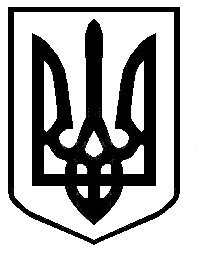 ЛОЗІВСЬКА МІСЬКА РАДА ХАРКІВСЬКОЇ ОБЛАСТІЛОЗІВСЬКИЙ НАВЧАЛЬНО – ВИХОВНИЙ КОМПЛЕКС «ЗАГАЛЬНООСВІТНІЙ НАВЧАЛЬНИЙ ЗАКЛАД – ДОШКІЛЬНИЙ НАВЧАЛЬНИЙ ЗАКЛАД № 8» ЛОЗІВСЬКОЇ МІСЬКОЇ РАДИ ХАРКІВСЬКОЇ ОБЛАСТІН А К А Зм. Лозова12.06.2020                                                                                                       №  20-уПро переведення учнів 9-х класів 	Керуючись ст. 53 Конституції України, Законами України «Про освіту», «Про загальну середню освіту»,  відповідно до наказу Міністерства освіти  і науки України від 14.07.2015 № 762 «Про затвердження Порядку переведення учнів (вихованців) закладу  загальної середньої освіти до наступного класу» зареєстрованого в Міністерстві юстиції України 30.06.2015 за № 924/27369 (із змінами, внесеними згідно з Наказом Міністерства освіти і науки № 621 від 08.05.2019), Положення про державну підсумкову атестацію учнів (вихованців) у системі загальної середньої освіти, затвердженого наказом Міністерства освіти і науки України від 30.12.2014 № 1547, зареєстрованим у Міністерстві юстиції України від 14.02.2015 за № 157/26602, на підставі річного оцінювання та результатів державної підсумкової атестації, заяв батьків учнів, за рішенням засідання педагогічної ради (протокол від 12.06.2020 № 7),НАКАЗУЮ:Перевести до 10-го класу та видати свідоцтво про базову середню освіту з відзнакою 3 учням 9-х класів. Перевести до 10-го класу та видати свідоцтво про базову середню освіту таких 23 учням 9-х класів. Класним керівникам 9-х класів зробити відповідні записи на сторінках класного журналу в розділі «Зведений облік навчальних досягнень учнів» у графі «Рішення педагогічної ради» та в особових справах учнів.4. Контроль за виконанням даного наказу покласти на заступника директора з навчально-виховної роботи Пащенко Н.А.Директор ЛНВК «ЗНЗ-ДНЗ №8»			 С. Я. РешетовЗ наказом ознайомлені: «     » _________ 2020 року			Л.Г.Решетова«     » _________ 2020 року			Є.С.Федяй 